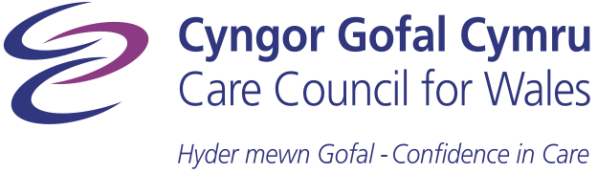 DEDDF GWASANAETHAU CYMDEITHASOL A LLESIANT (CYMRU)Prosbectws o Adnoddau Dysgu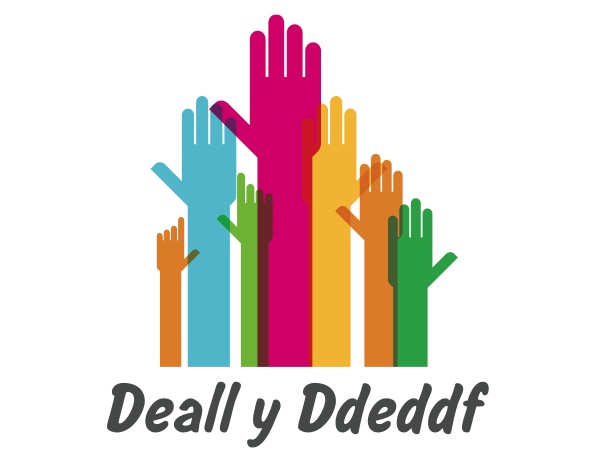 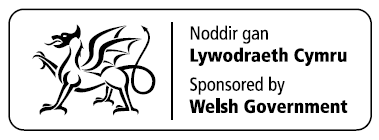 @DeallyDdeddfwww.cgcymru.org.uk Y cynllun dysgu cenedlaetholMae Cyngor Gofal Cymru wedi derbyn y dasg o weithio gydag ystod o bartneriaid i ddatblygu cynllun dysgu a datblygu cenedlaethol o gefnogi gweithrediad llawn y Ddeddf Gwasanaethau Cymdeithasol a Llesiant (Cymru). Amcan y fenter hon, sy’ wedi’i hariannu gan Lywodraeth Cymru, yw sicrhau ein bod yn cefnogi a hysbysu’r gweithlu i ddarparu gwasanaethau cymdeithasol yn unol â chyfraith Cymru a’i gyd-gysylltiad â statudau perthnasol eraill, ac i ymarfer yn unol ag egwyddorion y Ddeddf.Y prosbectws hwnFel rhan o’r cynllun dysgu cenedlaethol, mae’r Cyngor Gofal yn datblygu ystod o ddeunyddiau dysgu fydd ar gael yn rhad ac am ddim mewn un lle, yr Hyb Gwybodaeth a Dysgu. Mae’r Hyb hefyd yn cynnwys gwybodaeth ychwanegol am y Ddeddf a’i gweithrediad. Gallwch ddefnyddio’r prosbectws hwn fel canllaw i’r holl adnoddau sydd ar gael.Nodwch byddem yn ychwanegu adnoddau newydd at yr Hyb yn gyson a diweddaru’r prosbectws yn rheolaidd.Manylion CyswlltCyngor Gofal Cymru
South Gate House
Wood Street
CaerdyddCF10 1EWFfôn: 0300 3033 444Ffacs: 029 2038 4764Minicom: 029 2078 0680E-bost: hyb@cgcymru.org.ukwww.cgcymru.org.uk/hyb-deall-y-ddeddfFacebook: gettheact   Twitter: @DeallyDdeddf© 2017 Cyngor Gofal CymruCategoriAdnoddIaithAr gaelTrosolwg ac YmwybyddiaethPecyn Gwybodaeth ac YmwybyddiaethMae’r pecyn hwn yn rhoi trosolwg o’r Ddeddf i bobl gaiff eu heffeithio gan y DdeddfPDFDogfen WordCyflwyniad PowerPointCyflwyniad Hyfforddi’r HyfforddwrModiwl e-ddysguCymraeg a SaesnegCymraeg a SaesnegCymraeg a SaesnegCymraeg a SaesnegCymraeg a SaesnegNawrNawrNawrNawrNawrTrosolwg ac YmwybyddiaethFfilm Deddf Gwasanaethau Cymdeithasol a Llesiant (Cymru)Amcan y ffilm hon, sydd wedi’i hanelu’n bennaf at y cyhoedd, yw codi ymwybyddiaeth am y Ddeddf a’i goblygiadau. Datblygodd Asiantaeth Gwella’r Gwasanaethau Cymdeithasol y ffilm ar y cyd â’r Cyngor Gofal a phartneriaid eraillFersiwn llawnFersiwn byrAstudiaethau achos oedolionAstudiaethau achos plantCymraeg a SaesnegCymraeg a SaesnegCymraeg a SaesnegCymraeg a SaesnegNawrNawrNawrNawrTrosolwg ac YmwybyddiaethFideo Mark DrakefordMae’r Gweinidog Iechyd a Gwasanaethau Cymdeithasol yn trafod y Ddeddf a’i goblygiadau ar y sector gofal cymdeithasol ac iechydCymraeg a SaesnegNawrTrosolwg ac YmwybyddiaethCreu newid: E-ganllaw i’r newidiadau yn sgîl y Ddeddf
Nod yr adnodd hwn yw helpu awdurdodau lleol, iechyd a phartneriaid allweddol ddeall eu dyletswyddau newydd o dan y Ddeddf. Mae’r adnodd wedi’i anelu at aelodau etholedig a swyddogion sy’n gyfrifol am weithredu’r newidiadau. Cafodd yr adnodd ei ddatblygu gan yr Asiantaeth Gwella’r Gwasanaethau CymdeithasolFersiwn rhyngweithiolDolenCymraeg a SaesnegCymraeg a SaesnegNawrNawrTrosolwg ac YmwybyddiaethFfilm Gweledigaeth NewyddY Sefydliad Economig Newydd a gynhyrchodd y ffilm hon sy’n edrych ar brofiad unigolion sy’n defnyddio gwasanaethau ac yn esbonio’r weledigaeth o gryfhau llais a rheolaeth, sef un o egwyddorion y DdeddfSaesneg yn unigNawrEgwyddorion 
y DdeddfBeth mae'r Ddeddf yn ei olygu i mi? – Adnoddau i’r gweithlu gofal uniongyrcholI gefnogi’r rhai sy’n darparu gofal cymdeithasol a gwasanaethau cymorth trwy ddatblygu eu dealltwriaeth o egwyddorion y Ddeddf a sut y gellir rhoi’r egwyddorion ar waithFfilm ‘Beth mae'r Ddeddf yn ei olygu i mi?’Gweithlyfr rhyngweithiol a myfyriol PDFGweithlyfr rhyngweithiol a myfyriol WordCyflwyniad PowerPoint i hyfforddwyrFfilm Prosiect RaglanFfilm Cyfle CymruCymraeg a Saesneg
Cymraeg a SaesnegCymraeg a SaesnegCymraeg a SaesnegSaesneg yn unigSaesneg yn unigNawrNawrNawrNawrNawrNawrEgwyddorion 
y DdeddfCanllaw i adnoddau ynglŷn ag egwyddorion y DdeddfPDFDogfen WordCymraeg a SaesnegCymraeg a SaesnegNawrNawrEgwyddorion 
y Ddeddf – LlesiantCanllaw i adnoddau yn gysylltiedig â dulliau integredig i hyrwyddo llesiant mewn sectorau megis tai, yr amgylchedd, trafnidiaeth, priffyrdd, hamdden, y celfyddydau a gweithgareddau diwylliannolPDFWordCymraeg a SaesnegCymraeg a SaesnegNawrNawrEgwyddorion 
y Ddeddf – LlesiantPecyn Cymorth Gwireddu’r Cynnig RhagweithiolDatblygwyd gan Uned Polisi Iaith Cymraeg Llywodraeth CymruGwasanaethau cymdeithasol a gofal cymdeithasol (fersiwn gyfrifiadurol)Iechyd (fersiwn gyfrifiadurol)Gwasanaethau cymdeithasol a gofal cymdeithasol (fersiwn copi caled)Iechyd (fersiwn copi caled)FideosCymraeg a SaesnegCymraeg a SaesnegCymraeg a SaesnegCymraeg a SaesnegCymraeg a SaesnegNawrNawrNawrNawrNawrEgwyddorion 
y Ddeddf – CydgynhyrchuCyflwyniad dosbarth arbenigol ar gydgynhyrchu ym maes iechyd a gofal cymdeithasol.Datblygwyd gan Ruth Dineen ac Noreen Blanluet, gyd-sefydlwyr Cydgynhyrchu CymruCyflwyniad PowerPointCymraeg a SaesnegNawrCynllunio a HyrwyddoCanllaw adnoddau ar gynllunio, comisiynu a chydgynhyrchuPDFWordCymraeg a SaesnegCymraeg a SaesnegNawrNawrCynllunio a HyrwyddoPecyn Cymorth Asesiad PoblogaethDatblygwyd gan SSIA, ochr yn ochr â WLGA, Iechyd Cyhoeddus Cymru a phartneriaid eraillCymraeg a SaesnegNawrCyflwyniad a Swyddogaethau CyffredinolTrosolwg ar gyfer pob swyddogaethCyflwyniadDogfen crynodeb Cymraeg a SaesnegCymraeg a SaesnegNawrNawrCyflwyniad a Swyddogaethau CyffredinolModiwl hyfforddi craidd, a deunyddiau cefnogol ac ychwanegol
Ar gyfer y rhai gaiff eu heffeithio fwyaf gan y newidiadauModiwl hyfforddi mewn Powerpoint a dogfen WordDeunyddiau cefnogol (ymarferion, astudiaethau achos a thaflenni)Canllaw i HwyluswyrRhestr TermauCymraeg a SaesnegCymraeg a SaesnegCymraeg a SaesnegCymraeg a SaesnegNawrNawrNawrNawrAsesu a Diwallu Anghenion UnigolionTrosolwg ar gyfer pob swyddogaethCyflwyniadDogfen crynodeb Cymraeg a SaesnegCymraeg a SaesnegNawrNawrAsesu a Diwallu Anghenion UnigolionModiwl hyfforddi craidd, a deunyddiau cefnogol ac ychwanegol
Ar gyfer y rhai gaiff eu heffeithio fwyaf gan y newidiadauModiwl hyfforddi mewn Powerpoint a dogfen WordDeunyddiau cefnogol (ymarferion, astudiaethau achos a thaflenni)Canllaw i HwyluswyrRhestr TermauCymraeg a SaesnegCymraeg a SaesnegCymraeg a SaesnegCymraeg a SaesnegNawrNawrNawrNawrAsesu a Diwallu Anghenion Unigolion – Astudiaethau AchosAstudiaethau achos ar asesu a chymhwystra – yn dangos defnydd y meini prawf cymhwystra Ar gyfer gweithwyr gofal a chymorth uniongyrchol1 x astudiaeth achos tair rhan5 x astudiaeth achos1 x astudiaeth achos dwy ranCymraeg a SaesnegCymraeg a SaesnegCymraeg a SaesnegNawr
NawrNawrPlant sy’n Derbyn Gofal a Phlant sy’n cael eu LletyaTrosolwg ar gyfer pob swyddogaethCyflwyniadDogfen crynodeb Cymraeg a SaesnegCymraeg a SaesnegNawrNawrPlant sy’n Derbyn Gofal a Phlant sy’n cael eu LletyaModiwl hyfforddi craidd, a deunyddiau cefnogol ac ychwanegol
Ar gyfer y rhai gaiff eu heffeithio fwyaf gan y newidiadauModiwl hyfforddi mewn Powerpoint a dogfen WordDeunyddiau cefnogol (ymarferion, astudiaethau achos a thaflenni)Canllaw i HwyluswyrRhestr TermauCymraeg a SaesnegCymraeg a SaesnegCymraeg a SaesnegCymraeg a SaesnegNawrNawrNawrNawrDiogeluTrosolwg ar gyfer pob swyddogaethCyflwyniadDogfen crynodeb Cymraeg a SaesnegCymraeg a SaesnegNawrNawrDiogeluModiwl hyfforddi craidd, a deunyddiau cefnogol ac ychwanegolAr gyfer y rhai gaiff eu heffeithio fwyaf gan y newidiadauModiwl hyfforddi mewn Powerpoint a dogfen WordDeunyddiau cefnogol (ymarferion, astudiaethau achos a thaflenni)Canllaw i HwyluswyrRhestr TermauCymraeg a SaesnegCymraeg a SaesnegCymraeg a SaesnegCymraeg a SaesnegNawrNawrNawrNawrDiogelu – Gorchmynion Amddiffyn a Chynorthwyo OedolionGorchmynion Amddiffyn a Chynorthwyo OedolionDefnyddiwyd y deunyddiau hyn i hyfforddi swyddogion i ddefnyddio Gorchymyn Amddiffyn a Chynorthwyo Oedolyn. Maent yn addas ar gyfer cyflwyno hyfforddiant i swyddogion newydd ac adnewyddu dysgu swyddogion presennol.Canllaw hyfforddiantModiwl hyfforddi mewn Powerpoint a dogfen WordDeunyddiau cefnogol (taflenni a gweithgareddau)Cymraeg a SaesnegCymraeg a SaesnegCymraeg a SaesnegNawr
NawrNawrEiriolaethYmwybyddiaeth a dealltwriaeth o egwyddorion eiriolaeth a’r DdeddfCyfres o ddeunyddiau i archwilio eiriolaeth fel trywydd sy’n rhedeg trwy’r Ddeddf, ac yn benodol ar Eiriolaeth Broffesiynol Annibynnol. Datblygir gan Age Cymru ochr yn ochr â Phrifysgol Abertawe, Anabledd Cymru a chyn-Brif Weithredwr Action for Advocacy Martin CoyleModiwl hyfforddi manwlCyflwyniad PowerPointAstudiaethau achos, cwisiau 
ac ymarferionCymraeg a SaesnegCymraeg a SaesnegCymraeg a SaesnegNawrNawrNawrEiriolaeth – Eiriolwyr sy' ddim yn Eiriolwyr ProffesiynolDeunyddiau i helpu’r rhai sydd ddim yn eiriolwyr proffesiynol annibynnol, ond sy'n ‘eirioli’, i ddeall swyddogaeth eiriolwyr Datblygwyd gan Tros Gynnal PlantModiwlau hyfforddiYmarferionDeunyddiau cefnogolCymraeg a SaesnegCymraeg a SaesnegCymraeg a SaesnegNawrNawrNawrMentrau Cymdeithasol, Mentrau Cydweithredol, Gwasanaethau sy’n cael eu Harwain gan Ddefnyddwyr a’r Trydydd SectorCanllaw i adnoddau ar gyfer datblygu a hysbysebu mentrau cymdeithasol, mentrau cydweithredol, gwasanaethau sy’n cael eu harwain gan ddefnyddwyr a’r trydydd sectorPDFDogfen WordCymraeg a SaesnegCymraeg a SaesnegNawrNawrMentrau Cymdeithasol, Mentrau Cydweithredol, Gwasanaethau sy’n cael eu Harwain gan Ddefnyddwyr a’r Trydydd SectorDolen i wefan Busnes Cymdeithasol CymruMae’r wefan hon yn cynnwys gwybodaeth am sut i ddechrau menter gymdeithasol, yn ogystal â gwybodaeth am redeg, tyfu a chyllido busnes cymdeithasolCymraeg a SaesnegNawrMentrau Cymdeithasol –Gwasanaethau sy’n cael eu Harwain gan Ddefnyddwyr Cyfres o daflenni ffeithiau, gan gynnwys beth yw cydweithfeydd a arweinir gan ddefnyddwyr a’r buddion potensialDatblygwyd gan Anabledd Cymru a Fforwm Datblygu Cymdeithasol Cydweithredol CymruCymraeg a SaesnegHaf 2016Pobl mewn Sefydliadau Diogel – Asesu a Diwallu AnghenionModiwl craidd ar Asesu a Diwallu Anghenion Unigolion yn yr Ystâd Ddiogel Ar gyfer y rhai gaiff eu heffeithio fwyaf gan y newidiadauCrynodeb ar gyfer pob swyddogaeth Deunyddiau dysgu manwlDeunyddiau cefnogol (astudiaethau achos a thaflenniDogfen briffio ar gyfrifoldebau awdurdodau lleol heb sefydliad ystad ddiogeledd yn eu hardalCymraeg a SaesnegCymraeg a SaesnegCymraeg a SaesnegCymraeg a SaesnegNawrNawrNawrNawrPobl mewn Sefydliadau Diogel – Gweithio gyda phoblCanllaw i adnoddau ar gyfer y rhai sy’n gweithio gyda phobl mewn sefydliadau diogelPDFWordCymraeg a SaesnegCymraeg a SaesnegNawrNawrPobl mewn Sefydliadau Diogel – Gweithio gyda phoblCanllawiau atodol i gefnogi’r Côd Ymarfer ar gyfer Rhan 11Cymraeg a SaesnegNawrPobl mewn Sefydliadau Diogel – Gweithio gyda phoblAdnoddau i gefnogi plant a phobl ifanc mewn sefydliadau diogel.Datblygwyd gan nifer o sefydliadau, gan gynnwys Llywodraeth Cymru, Barnardo’s Cymru a Sefydliad Troseddwyr Ifanc HMP Parc a Gwasanaeth Ymyrraeth Gynnar Bae Western Cyfiawnder IeuenctidCyflwyniad Llywodraeth CymruLlwybr gofal a chymorth cenedlaethol ar gyfer plant a phobl ifanc mewn sefydliadau diogelLlwybr gofal a chymorth ar gyfer 
plant a phol ifanc mewn sefydliadau diogel – ALlwybr gofal a chymorth ar gyfer 
plant a phol ifanc mewn sefydliadau diogel – BCyflwyniad Barnardo’s CymruCyflwyniad Sefydliad Troseddwyr Ifanc HMP Parc a Gwasanaeth Ymyrraeth Gynnar Bae Western Cyfiawnder IeuenctidCymraeg a SaesnegCymraeg a SaesnegCymraeg a SaesnegCymraeg a SaesnegSaesneg yn unigSaesneg yn unigNawrNawrNawrNawrNawrNawrPobl mewn Sefydliadau Diogel – Gweithio gyda phoblAdnoddau i gefnogi oedlion mewn sefydliadau diogel, gan gynnwys ailsefydlu oedolion a threfniadau trawsffiniolDatblygwyd gan sefydliadau gan gynnwys Llywodraeth Cymru, awdurdod lleol, Cwmni Adsefydlu Cymunedol Cymru, Gwasanaethau Cenedlaethol Rheoli Troseddwyr (NOMS) a SCIECyflwyniadau Llywodraeth CymruLlwybr gofal a chymorth cenedlaethol ar gyfer oedolion mewn sefydliadau diogelLlwybr gofal a chymorth ar gyfer oedolion mewn sefydliadau diogel – ALlwybr gofal a chymorth ar gyfer oedolion mewn sefydliadau diogel – BCyflwyniad Adran Polisi Tai Llywodraeth CymruCyflwyniad awdurdod lleolCyflwyniad Cwmni Adsefydlu Cymunedol CymruCyflwyniad NOMSCanllawiau SCIE ar leoliadau trawsffiniolCymraeg a SaesnegCymraeg a SaesnegCymraeg a SaesnegCymraeg a SaesnegSaesneg yn unigSaesneg yn unigSaesneg yn unigSaesneg yn unigSaesneg yn unigNawrNawrNawrNawrNawrNawrNawrNawrNawrAdnoddau fideo ar sefydliadau diogelDatblygwyd gan Families Outside a G4SReversible WritingInvisible WallsSaesneg yn unigSaesneg yn unigNawrNawrGweithio gyda phobl fyddarddallCanllaw ymarferol i weithredu'r Ddeddf Gwasanaethau Cymdeithasol a Llesiant (Cymru) ar gyfer pobl fyddarddall
Nod y canllaw yw i gefnogi gweithwyr proffesiynol iechyd a gofal cymdeithasol sy'n gweithio gyda phobl fyddarddall. Datblygwyd gan Sense Cymru.Cymraeg a SaesnegNawrGweithio gyda gofalwyr – Gofalwyr a’r DdeddfSet o adnoddau am rolau a hawliau gofalwyr a sut mae’r Ddeddf yn berthnasol i ofalwyrDatblygwyd gan Gofalwyr Cymru ac Ymddiriedolaeth Gofalwyr CymruModiwl hyfforddiCrynodebAstudiaethau achosPecyn adnoddauCymraeg a SaesnegCymraeg a SaesnegCymraeg a SaesnegCymraeg a SaesnegNawrNawrNawrNawrGweithio gyda gofalwyr – Gofalwyr ifainc ac oedolion ifainc sy’n gofaluCyflwyniad ar sut mae egwyddorion, ethos a dyletswyddau’r Ddeddf yn berthnasol i ofalwyr ifainc ac oedolion ifainc sy’n gofaluDatblygwyd gan Ymddiriedolaeth Gofalwyr CymruCymraeg a SaesnegNawrGweithio gyda gofalwyr – Gofawlyr ac Iechyd MeddwlGweithio gyda gofalwyr sy’n gweithio gyda phobl â phroblemau iechyd meddwlDeunyddiau hyfforddi i gefnogi’r rhai sy’n gweithio gyda gofalwyr o bobl â chyflyrau iechyd meddwl. Datblygwyd gan HafalCyflwyniad PowerPoint4x taflenCanllaw i hyfforddwyrCymraeg a SaesnegCymraeg a SaesnegCymraeg a SaesnegNawrNawrNawrArweinyddiaeth a rheolaethSet o ddeunyddiau i gynorthwyo partneriaethau i gyflawni eu hagenda trawsnewid hirdymor gan ddefnyddio’r DdeddfDatblygir gan IPC mewn partneriaeth ag AGGC a’r Cyngor GofalCyflwyniadau PowerPoint, dogfennau Word a chyflwyniad Powerpoint adroddiadolCymraeg a SaesnegCymraeg a SaesnegCymraeg a SaesnegNawrNawrNawrArweinyddiaeth a rheolaethDeunyddiau gweithdy ar gyfer rheolwyr canol ar newid meddylfryd a mesur cynnydd Datblygwyd gan IPCCymraeg a SaesnegNawr